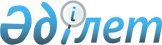 О проведении зачета по предприятиям Министерства нефтяной и газовой промышленности Республики КазахстанПостановление Правительства Республики Казахстан от 6 декабря 1995 г. N 1672



          В целях сокращения образовавшейся задолженности по предприятиям
сельского хозяйства за нефтепродукты, полученные от предприятий
Министерства нефтяной и газовой промышленности, Правительство
Республики Казахстан постановляет:




          1. Министерству финансов Республики Казахстан провести зачет
задолженности между республиканским бюджетом и предприятиями
Министерства нефтяной и газовой промышленности Республики Казахстан,
имеющими задолженность по платежам в республиканский бюджет, в
пределах неиспользованных ассигнований, предусмотренных для
Государственного фонда финансовой поддержки сельского хозяйства.




          Зачесть указанную сумму в счет погашения задолженности
предприятий сельского хозяйства за полученные нефтепродукты.




          2. Акимам областей, Министерству сельского хозяйства и
Министерству нефтяной и газовой промышленности Республики Казахстан
до 10 декабря 1995 года обеспечить проведение сверки по состоянию на
1 декабря 1995 года задолженности сельскохозяйственных
товаропроизводителей предприятиям-поставщикам нефтепродуктов, а
также задолженности соответствующих предприятий нефтегазовой отрасли
по платежам в Фонд преобразования экономики, Фонд охраны недр и
воспроизводства минеральных ресурсов, а также по подоходному налогу
с юридических лиц, налогу на добавленную стоимость и фиксированным
(рентным) платежам в целях определения размера ассигнований,
принимаемых в зачет из Государственного фонда финансовой поддержки
сельского хозяйства на целевые мероприятия.
<*>



          Сноска. Пункт 2 дополнен словами -постановлением Правительства
РК от 24 января 1996 г. N 90.




          3. Министерству сельского хозяйства и Министерству нефтяной и
газовой промышленности Республики Казахстан до 15 декабря 1995 года
представить указанные данные в Министерство финансов Республики
Казахстан.





     Премьер-Министр
  Республики Казахстан


					© 2012. РГП на ПХВ «Институт законодательства и правовой информации Республики Казахстан» Министерства юстиции Республики Казахстан
				